                                                                                          Załącznik Nr 13 do Zarządzenia Nr 11 /2021                                                                                                           Dyrektora Powiatowego Urzędu Pracy                                                                                                w Dąbrowie Tarnowskiej z dnia 10 luty 2021r.CAZ.631.1.______._____WNIOSEK
o przyznanie jednorazowo środków na podjęcie działalności gospodarczejna podstawie art. 46 ust. 2 ustawy z dnia 20 kwietnia 2004 r. o promocji zatrudnienia i instytucjach rynku pracy (Dz. U. z 2020 r. poz 1409 z późn. zm.) oraz Rozporządzenia Ministra Rodziny, Pracy i Polityki Społecznej z dnia 14 lipca 2017r. w sprawie dokonywania z Funduszu Pracy refundacji kosztów wyposażenia lub doposażenia stanowiska pracy oraz przyznawania środków na podjęcie działalności gospodarczej (Dz.U. z 2017r. poz. 1380 z późn. zm.) INFORMACJE O WNIOSKODAWCYNazwisko i Imię  ………………………………………………………………………………. Adres zamieszkania .......................................................................................................Adres do korespondencji ................................................................................................Imiona rodziców .............................................................................................................Data i miejsce urodzenia ...............................................................................................PESEL ……....................................................................................................................Seria i numer dowodu osobistego .................................................................................. Wydany przez ................................................................................................................NIP .................................................................................................................................Wykształcenie ................................................................................................................ Zawód ............................................................................................................................Stan cywilny ...................................................................................................................Telefon kontaktowy ........................................................................................................ Numer ewidencyjny bezrobotnego (Wnioskodawcy) .................................................... Data rejestracji  w PUP ................................................................................................. Nr konta bankowego .....................................................................................................Czy prowadził/a/ Pan/i/ działalność gospodarczą ☐ tak (należy wymienić rodzaj działalności, okresy prowadzenia, przyczyny rezygnacji) ............................................................................................................................................................................................................................................................................................................................................☐ nie KWOTA PRZEZNACZONA NA PRZEDSIĘWZIĘCIEKwota wnioskowanych środków .......................................... słownie ………………….………………………………..............................................................................Symbol i przedmiot planowanej działalności gospodarczej według Polskiej Klasyfikacji Działalności (PKD) na poziomie podklasy .…..................................................................................................……………………………………………………………………………………………………………………………………………….…………………………………………………………………………………………………………….Miejsce prowadzenia działalności gospodarczej (dokładny adres) ......................................................................……………………………………………………………………………………………………………………………………………………………………….Planowana data rozpoczęcia działalności gospodarczej ............................................................
(ostateczny termin rozpoczęcia działalności gospodarczej po spisaniu umowy musi być bezwzględnie uzgodniony z Powiatowym Urzędem Pracy w Dąbrowie Tarnowskiej pod rygorem zwrotu dotacji)Forma opodatkowania ………………………………………………………………………………………………UWAGA:Przed rozpatrzeniem wniosku może zostać przeprowadzona wizja w wyżej wskazanych miejscach prowadzenia działalności (w tym również w siedzibie planowanej działalności)OPIS PLANOWANEJ DZIALALNOŚCIOpis zamierzonej działalności (m. in. charakterystyka profilu, cel, motywacja, przyczyny, dla których decyduje się Pan/i na rozpoczęcie działalności gospodarczej)..............................................................................................................................................................................................................................................................................................................................................................................................................................................................................................................................................................................................................................................................................................................................................................................................................................................................................................................................................................................................................................................................................……………………………………………………………………………………………………………………………………………………………………………………………………………………………………………………………….............................................................................................................................................................................Perspektywy rozwoju firmy w okresie 24 m-cy ………………...........................................................................................................................................................................................................................................................................................................................................................................................................................................................................................................................................................................................................................................................................................................................................................................................................................................................................................................................................................................................................................................................................................................................................Główni odbiorcy produktów lub usług ……………………........................................................................ ..........................................................................................................................................................................................................................................................................................................................................................Analiza rynku dostawców (źródła zaopatrzenia – nazwy firm, adresy, rodzaj produktu/usługi, ceny; uzasadnienie wyboru dostawców itp.): .................................................................................................................................................................................................................................................................................................................................................................................................................................................................................................................................................................................................................................................................................................................................................................................................................................................................................................................................................................................................................................................................................................................................................................................................................................................................................................................Główni konkurenci na rynku: ............................................................................................................................................................................................................................................................................................................................................................................................................................................................................... .............................................................................................................................................................................Jakie jest zapotrzebowanie rynku na dane produkty/usługi .................................................... .......................................................................................................................................................................................................................................................................................................................................................................................................................................................................................................................................Proponowane sposoby wejścia na rynek, forma reklamy, promocji 
(jakie metody będą stosowane w celu sprzedaży produktów/usług; w jaki sposób klienci będą informowani o produktach/usługach):...........................................................................................................................................................................................................................................................................................................................................................................................................................................................................................................................................................................................................................................................................................................................................................................................................................................................................................................................................................................................................................................................................................................................................................................................................................................................Mocne i słabe strony zamierzonej działalności gospodarczej:Mocne strony ......................................................................................................................................................................................................................................................................................................................................................................................................................................................................................................................................Słabe strony ......................................................................................................................................................................................................................................................................................................................................................................................................................................................................................................................................WSKAZANIE DZIAŁAŃ PODJĘTYCH NA RZECZ ROZPOCZĘCIA DZIAŁALNOŚCI GOSPODARCZEJ W celu założenia firmy posiadam: (należy wypełnić właściwe)lokal własny o pow. ………............... m2 (załączyć dowód potwierdzający własność)lokal wynajęty/użyczony o pow. ………............... m2. Umowa najmu / użyczenia  zawarta na okres: od ………............... do ………..............., wysokość czynszu ………............... zł. miesięcznie (załączyć umowę najmu/użyczenia lokalu)udział środków własnych – kwota ………...............słownie …………………………………………………………………………………………..…………………………………udział środków obcych (kredyty) – kwota ………............................................................................. słownie .............................................................................................................................................................maszyny i urządzenia (należy wymienić i podać wartości) .................................................................................................................................................................................................................................................................................................................................................................................................................................................................................................................................................................................................................................................................................................................................................................................................................................................................................................................................................................................................................................................................inne (należy wymienić i podać wartości) ................................................................................................................................................................................................................................................................................................................................................................................................................................................................................................................................niezbędne pozwolenia ......................................................................................................................................................................................................................................................................................................................................................posiadane kwalifikacje i doświadczenie zawodowe oraz odbyte szkolenia (potwierdzone odpowiednimi dokumentami, załączonymi do niniejszego wniosku)..................................................................................................................................................................................................................................................................................................................................................... ......................................................................................................................................................................................................................................................................................................................................................Czy będzie Pan/i zatrudniał/a pracowników: (należy wypełnić właściwe)tak (należy wskazać liczbę osób, planowaną datę zatrudnienia, formę zatrudnienia)............................................................................................................................................................................................................................................................................................................................................nie (podać powód decyzji)............................................................................................................................................................................................................................................................................................................................................KALKULACJA KOSZTÓW ZWIĄZANYCH Z PODJECIEM DZIAŁALNOŚCI
GOSPODARCZEJ ORAZ ŹRÓDŁA ICH FINANSOWANIASZCZEGÓŁOWA SPECYFIKACJA WYDATKÓW DO PONIESIENIA W RAMACH DOFINANSOWANIA, PRZEZNACZANYCH NA ZAKUP TOWARÓW I USŁUG, W SZCZEGÓLNOŚCI NA ZAKUP ŚRODKÓW TRWAŁYCH, URZĄDZEŃ, MASZYN, MATERIAŁÓW, TOWARÓW, USŁUG I MATERIAŁÓW REKLAMOWYCH, POZYSKANIE LOKALU, POKRYCIE KOSZTÓW POMOCY PRAWNEJ, KONSULTACJ I DORADZTWA ZWIĄZANYCH Z PODJĘCIEM DZIAŁALNOŚCI GOSPODARCZEJ.PROPONOWANA FORMA ZABEZPIECZENIA ZWROTU DOFINANSOWANIA (należy zaznaczyć wybraną formę)☐ weksel z poręczeniem wekslowym (aval)☐ gwarancja bankowa☐ akt notarialny o poddaniu się egzekucji przez dłużnika☐ blokada środków zgromadzonych na rachunku bankowym☐ zastaw na prawach i rzeczach☐ poręczenie cywilne udzielone przez dwie osoby fizycznePoręczycielem może być osoba, która :osiąga miesięczne wynagrodzenie lub dochód nie niższy niż 3.200,00 zł. brutto,nie przekroczyła 70 roku życia,nie jest współmałżonkiem Wnioskodawcy (z wyjątkiem sytuacji, w której małżonkowie posiadają rozdzielność majątkową).PRZEWIDYWANE EFEKTY EKONOMICZNE PPROWADZENIA DZIAŁALNOŚCI GOSPODARCZEJZestawienie przewidywanych wyników finansowych za pierwszy miesiąc i pierwszy rok działalności:OŚWIADCZENIE WNIOSKODAWCY: bezrobotnego, absolwenta CIZ, absolwenta KIS, opiekuna Oświadczam, że:Nie otrzymałem/am dotychczas bezzwrotnych środków z Funduszu Pracy lub innych bezzwrotnych środków publicznych na podjęcie działalności gospodarczej lub rolniczej, założenie lub przystąpienie do spółdzielni socjalnej;Nie posiadam wpisu do ewidencji działalności gospodarczej; zakończyłem/am działalność  gospodarczą w okresie przed upływem co najmniej 12 miesięcy bezpośrednio poprzedzających dzień złożenia wniosku (nie dotyczy opiekuna) – nie dotyczy bezrobotnego, absolwenta CIS lub absolwenta KIS, który zakończył prowadzenie działalności gospodarczej w okresie obowiązywania stanu zagrożenia epidemicznego albo stanu epidemii, ogłoszonego z powodu CIVID-19, w związku z wystąpieniem tego stanu, w okresie krótszym niż 12 miesięcy bezpośrednio poprzedzających dzień złożenia wniosku o dofinansowanie.Symbol i przedmiot planowanej działalności gospodarczej, według Polskiej Klasyfikacji Działalności (PKD) na poziomie podklasy jest inny od działalności zakończonej - dotyczy bezrobotnego, absolwenta CIS lub absolwenta KIS, który zakończył prowadzenie działalności gospodarczej w okresie obowiązywania stanu zagrożenia epidemicznego albo stanu epidemii, ogłoszonego z powodu CIVID-19, w związku z wystąpieniem tego stanu, w okresie krótszym niż 12 miesięcy bezpośrednio poprzedzających dzień złożenia wniosku o dofinansowanie.Nie podejmę zatrudnienia w okresie 12 miesięcy od dnia rozpoczęcia prowadzenia działalności gospodarczej – nie dotyczy okresu obowiązywania stanu zagrożenia epidemicznego albo stanu epidemii, ogłoszonego z powodu COVID-19, oraz w okresie 30 dni po ich odwołaniu.Nie byłem/am  w okresie 2 lat przed złożeniem wniosku skazany/a za przestępstwa przeciwko obrotowi gospodarczemu, w rozumieniu ustawy z dn. 06 czerwca1997 r. – Kodeks Karny lub ustawy z dnia 28 października z 2002 r. o odpowiedzialności podmiotów zbiorowych za czyny zabronione pod groźbą kary. Jestem świadomy/a odpowiedzialności karnej za złożenie fałszywego oświadczenia. Zobowiązuję się do prowadzenia działalności gospodarczej w okresie 12 miesięcy od dnia jej rozpoczęcia.Zobowiązuję się do niezawieszania wykonywania działalności gospodarczej łącznie na okres dłuższy niż 6 miesięcy - nie dotyczy okresu obowiązywania stanu zagrożenia epidemicznego albo stanu epidemii, ogłoszonego z powodu COVID-19, oraz w okresie 30 dni po ich odwołaniu.Nie złożyłem/am  wniosku do innego starosty o przyznanie dofinansowania lub przyznanie jednorazowo środków na założenie lub przystąpienie do spółdzielni socjalnej; Spełniam  warunki określone ustawą z dnia 20 kwietnia 2004 r. o promocji zatrudnienia i instytucjach rynku pracy oraz Rozporządzeniu Ministra Rodziny Pracy i Polityki Społecznej z dnia 14 lipca 2017 r. w sprawie dokonywania z Funduszu Pracy refundacji kosztów wyposażenia lub doposażenia stanowiska pracy oraz przyznawania środków na podjęcie działalności gospodarczej (Dz. U. z 2017 r. poz. 1380 z późn. zm.),W przypadku osób bezrobotnych w okresie 12 miesięcy bezpośrednio poprzedzających dzień złożenia wniosku:nie odmówiłem/am bez uzasadnionej przyczyny, przyjęcia propozycji pracy lub innej formy pomocy określonej w ustawie oraz udziału w działaniach w ramach Programu Aktywizacja i Integracjanie przerwałem/am z własnej winy szkolenia, stażu, realizacji IPD, udziału w ramach Programu Aktywizacja i Integracja, wykonywania prac społecznie użytecznych lub inną formę pomocy określoną w ustawie;po skierowaniu podjąłem/podjęłam szkolenie, przygotowanie zawodowe dorosłych, staż, prace społecznie użyteczne lub inną formę pomocy określoną w ustawie.W przypadku opiekuna w okresie 12 miesięcy bezpośrednio poprzedzających dzień złożenia wniosku:nie przerwałem/am z własnej winy szkolenia, stażu, pracy interwencyjnej, studiów podyplomowych, przygotowania zawodowego dorosłych.Spełniam warunki, o których mowa w Rozporządzeniu Komisji UE Nr 1407/2013 z 18 grudnia 2013 r. w sprawie stosowania art. 107 i 108  Traktatu o funkcjonowaniu Unii Europejskiej do pomocy de minimis (Dz. Urz. UE L 352.1 z 24.12.2013 r.);Zapoznałem/am się z obowiązującymi Zasadami organizacji i finansowania instrumentów rynku pracy przez Powiatowy Urząd Pracy w Dąbrowie Tarnowskiej w 2021 roku i akceptuję warunki w nich zawarte.Zobowiązuję się do prowadzenia działalności gospodarczej w rozumieniu przepisów Ustawy z dnia 6 marca 2018 r. Prawo przedsiębiorców.Oświadczam, że wszystkie podane informacje we wniosku są zgodne z prawdą.      ................................						……………………...………………….Data								czytelny podpis WnioskodawcyZałączniki:Oświadczenie o otrzymaniu lub nieotrzymaniu pomocy de minimis oraz pomocy publicznej, stanowiące załącznik nr 1 do niniejszego wniosku.Formularz informacji przedstawianych przy ubieganiu się o pomoc de minimis.Dokument potwierdzający prawo dysponowania lokalem do prowadzenia działalności.Odnośnie posiadania kwalifikacji lub umiejętności do wykonywania zaplanowanej działalności:- wszelkie świadectwa pracy, zaświadczenia o ukończeniu kursów/szkoleń, posiadane uprawnienia do wykonywania zawodu lub inne potwierdzające posiadanie kwalifikacji do wykonywania zaplanowanej działalności.OPINIA DORADCY KLIENTA (wypełnia pracownik PUP)Wnioskodawca  kwalifikuje się / nie kwalifikuje się * do otrzymania jednorazowo środków na podjęcie działalności gospodarczej. Uzasadnienie:………………………………………………………………………………………………………………………………………………………………………………………………………………………………………………………………………………………………………………………………………………………………………………………………………………………………………………………………………………………………………………………………………………………………………………………………………………………………………………………………………………PUP  posiada / nie posiada *  oferty pracy dla Wnioskodawcy.…………………………………………………………………………………………………………………………………………………………………………………………………………………………………………………………………………………………………………………………………………………………………………….
/data i podpis Doradcy Klienta/Adnotacja pracownika PUPDane osobowe Wnioskodawcy sprawdzono na podstawie przedłożonego dowodu osobistegoSeria ……………….Nr ……………………. wydanego dnia……………………………………………….…………………… przez ……………………………………………………………………………………………………………………………………….                                                                  
……………………………………Data  podpis pracownika PUPZałącznik nr 1OŚWIADCZENIE O OTRZYMANIU LUB NIEOTRZYMANIU POMOCY DE MINIMIS ORAZ POMOCY PUBLICZNEJOświadczam, że:…..............................................................................................................................................................................................................................................................................................................................(imię i nazwisko, adres)w roku, którym ubiega się o pomoc oraz w ciągu dwóch poprzedzających go latotrzymał(a) / nie otrzymał(a) środki stanowiące pomoc de minims,W przypadku otrzymania pomocy de minimis należy wypełnić poniższe zestawienie oraz dołączyć kopię zaświadczeń o otrzymanej pomocy:➢otrzymał(a) / nie otrzymał(a) środki stanowiące inną pomoc publiczną w odniesieniu do tych samych kosztów kwalifikujących się do objęcia pomocą, na pokrycie których ma być przeznaczona pomoc de minimisDąbrowa Tarnowska, dnia: ................................	                      …………….…………………………………………                                           /czytelny podpis Wnioskodawcy /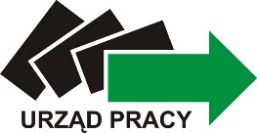 Powiatowy Urząd Pracy w Dąbrowie TarnowskiejLp.WyszczególnienieIlośćWartość w zł. (brutto)Wartość w zł. (brutto)Wartość w zł. (brutto)Lp.WyszczególnienieIlośćśrodki własnedotacjarazemOgółem:Lp.Wyszczególnienie planowanych zakupówCena zakupu w zł. 
 (brutto)Uzasadnienie dokonywanych zakupówLp.WyszczególnieniePierwszy miesiącPierwszy rok1.Przychody ze sprzedaży produkcji i usług2.Koszty:w tymSurowce materiały i towaryw tymWynagrodzenie dla pracowników (brutto) + składki ZUS w tymSkładki ZUS/ KRUS  właścicielaw tymCzynsz (według umowy najmu/dzierżawy, podatek od nieruchomości)w tymOpłaty eksploatacyjne (energia, gaz, woda, CO, itp.)w tymTransportw tymUsługi obcew tymUbezpieczenia majątkowew tymKoszty administracyjne (reklama, poczta, telefon, itp.)w tymOdsetki od kredytuw tymInne koszty 3.Zysk brutto (1-2)4.Podatek dochodowy5.Zysk netto (3-4)6.Raty kredytów i pożyczek7.Inne zobowiązania (alimenty, poręczenia itp.)8.Zysk do dyspozycji właściciela (5-6-7)Lp.Organ udzielającyDzień udzielenia pomocyWartość pomocy w EURO1.2.3.4.5.6.Łącznie Łącznie Łącznie 